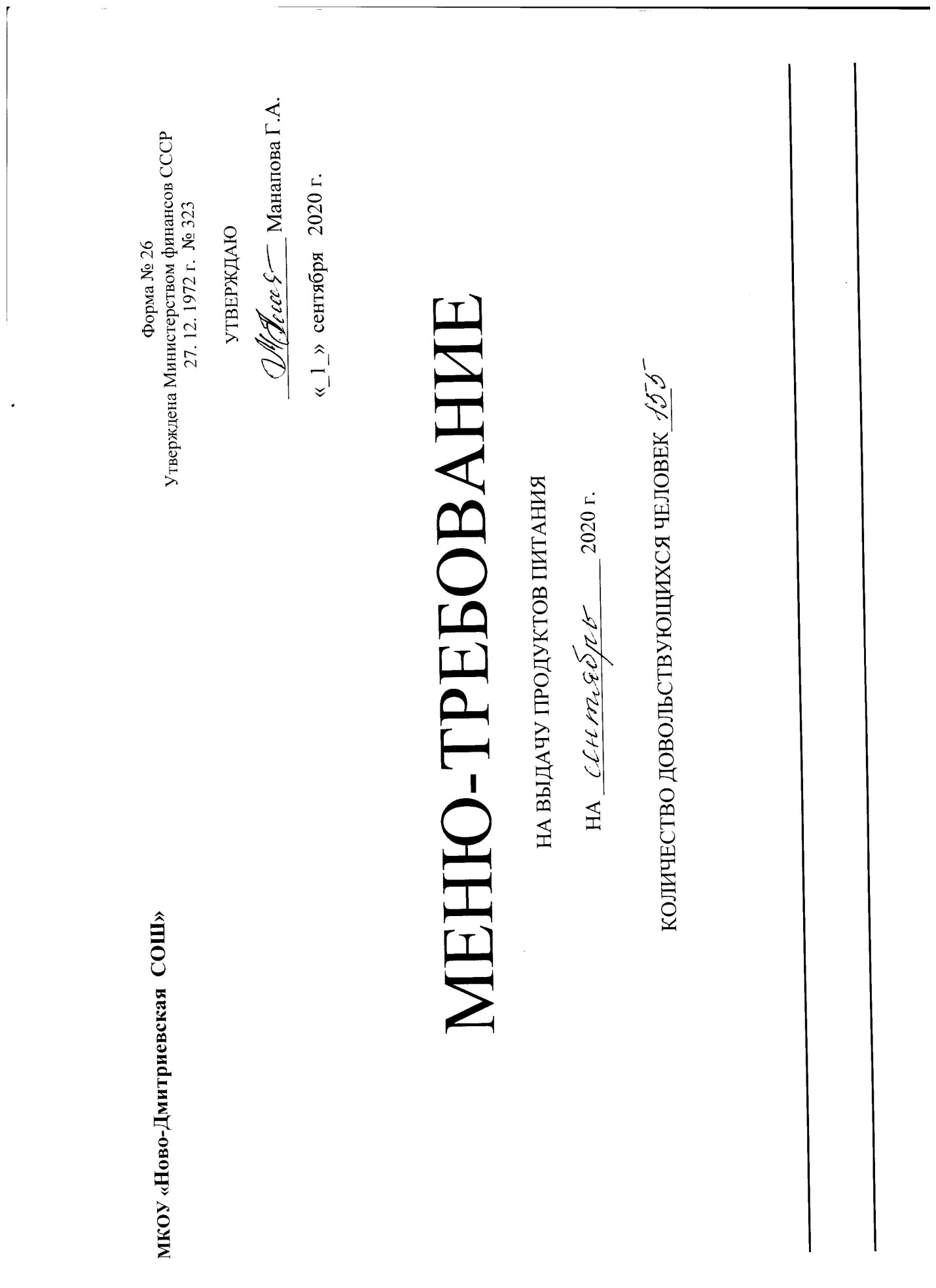 1 день	Наименование и код продуктов питания              Принял повар __________                Врач (диетсестра) ____________                  Выдал кладовщик ____________	2 день	Наименование и код продуктов питания              Принял повар __________                Врач (диетсестра) ____________                  Выдал кладовщик _____________3деньНаименование и код продуктов питания              Принял повар __________                Врач (диетсестра) ____________                  Выдал кладовщик _____________4 деньНаименование и код продуктов питания              Принял повар __________                Врач (диетсестра) ____________                  Выдал кладовщик _____________5 деньНаименование и код продуктов питания              Принял повар __________                Врач (диетсестра) ____________                  Выдал кладовщик _____________6 деньНаименование и код продуктов питания              Принял повар __________                Врач (диетсестра) ____________                  Выдал кладовщик _____________7 деньНаименование и код продуктов питания    Принял повар __________                Врач (диетсестра) ____________                  Выдал кладовщик _____________8 деньНаименование и код продуктов питания  Принял повар __________                Врач (диетсестра) ____________                  Выдал кладовщик _____________9 деньНаименование и код продуктов питания              Принял повар __________                Врач (диетсестра) ____________                  Выдал кладовщик _____________10 деньНаименование и код продуктов питания              Принял повар __________                Врач (диетсестра) ____________                  Выдал кладовщик _____________Дата ________________Дата ________________Огурцы Сыр Макароны Макароны Яйцо Сосиска Сгущ.молокоСгущ.молокоКакао Булочка Соль Молоко Масло слив.Масло слив.КОЛИЧЕСТВО ПРОДУКТОВ ПИТАНИЯ ПОДЛЕЖАЩЕЕ ЗАКЛАДКЕ НА ОДНОГО ЧЕЛОВЕКАКОЛИЧЕСТВО ПРОДУКТОВ ПИТАНИЯ ПОДЛЕЖАЩЕЕ ЗАКЛАДКЕ НА ОДНОГО ЧЕЛОВЕКАКОЛИЧЕСТВО ПРОДУКТОВ ПИТАНИЯ ПОДЛЕЖАЩЕЕ ЗАКЛАДКЕ НА ОДНОГО ЧЕЛОВЕКАКОЛИЧЕСТВО ПРОДУКТОВ ПИТАНИЯ ПОДЛЕЖАЩЕЕ ЗАКЛАДКЕ НА ОДНОГО ЧЕЛОВЕКАКОЛИЧЕСТВО ПРОДУКТОВ ПИТАНИЯ ПОДЛЕЖАЩЕЕ ЗАКЛАДКЕ НА ОДНОГО ЧЕЛОВЕКАКОЛИЧЕСТВО ПРОДУКТОВ ПИТАНИЯ ПОДЛЕЖАЩЕЕ ЗАКЛАДКЕ НА ОДНОГО ЧЕЛОВЕКАКОЛИЧЕСТВО ПРОДУКТОВ ПИТАНИЯ ПОДЛЕЖАЩЕЕ ЗАКЛАДКЕ НА ОДНОГО ЧЕЛОВЕКАКОЛИЧЕСТВО ПРОДУКТОВ ПИТАНИЯ ПОДЛЕЖАЩЕЕ ЗАКЛАДКЕ НА ОДНОГО ЧЕЛОВЕКАКОЛИЧЕСТВО ПРОДУКТОВ ПИТАНИЯ ПОДЛЕЖАЩЕЕ ЗАКЛАДКЕ НА ОДНОГО ЧЕЛОВЕКАКОЛИЧЕСТВО ПРОДУКТОВ ПИТАНИЯ ПОДЛЕЖАЩЕЕ ЗАКЛАДКЕ НА ОДНОГО ЧЕЛОВЕКАКОЛИЧЕСТВО ПРОДУКТОВ ПИТАНИЯ ПОДЛЕЖАЩЕЕ ЗАКЛАДКЕ НА ОДНОГО ЧЕЛОВЕКАКОЛИЧЕСТВО ПРОДУКТОВ ПИТАНИЯ ПОДЛЕЖАЩЕЕ ЗАКЛАДКЕ НА ОДНОГО ЧЕЛОВЕКАКОЛИЧЕСТВО ПРОДУКТОВ ПИТАНИЯ ПОДЛЕЖАЩЕЕ ЗАКЛАДКЕ НА ОДНОГО ЧЕЛОВЕКАКОЛИЧЕСТВО ПРОДУКТОВ ПИТАНИЯ ПОДЛЕЖАЩЕЕ ЗАКЛАДКЕ НА ОДНОГО ЧЕЛОВЕКАКОЛИЧЕСТВО ПРОДУКТОВ ПИТАНИЯ ПОДЛЕЖАЩЕЕ ЗАКЛАДКЕ НА ОДНОГО ЧЕЛОВЕКАКОЛИЧЕСТВО ПРОДУКТОВ ПИТАНИЯ ПОДЛЕЖАЩЕЕ ЗАКЛАДКЕ НА ОДНОГО ЧЕЛОВЕКАКОЛИЧЕСТВО ПРОДУКТОВ ПИТАНИЯ ПОДЛЕЖАЩЕЕ ЗАКЛАДКЕ НА ОДНОГО ЧЕЛОВЕКАКОЛИЧЕСТВО ПРОДУКТОВ ПИТАНИЯ ПОДЛЕЖАЩЕЕ ЗАКЛАДКЕ НА ОДНОГО ЧЕЛОВЕКАКОЛИЧЕСТВО ПРОДУКТОВ ПИТАНИЯ ПОДЛЕЖАЩЕЕ ЗАКЛАДКЕ НА ОДНОГО ЧЕЛОВЕКАКОЛИЧЕСТВО ПРОДУКТОВ ПИТАНИЯ ПОДЛЕЖАЩЕЕ ЗАКЛАДКЕ НА ОДНОГО ЧЕЛОВЕКАКОЛИЧЕСТВО ПРОДУКТОВ ПИТАНИЯ ПОДЛЕЖАЩЕЕ ЗАКЛАДКЕ НА ОДНОГО ЧЕЛОВЕКАКОЛИЧЕСТВО ПРОДУКТОВ ПИТАНИЯ ПОДЛЕЖАЩЕЕ ЗАКЛАДКЕ НА ОДНОГО ЧЕЛОВЕКА                                                                           1. ЗавтракОвощи свежие (огурцы)100                                                                           1. ЗавтракСыр рассольный порц.1010                                                                           1. ЗавтракМакароны отварные запечённые с яйцом501330304,74,7                                                                           1. ЗавтракСосиска отварная50                                                                           1. ЗавтракКакао с молоком сгущённым5022                                                                           1. ЗавтракБулочка1                                                                           1. Завтрак                                                                           1. Завтрак                                                                           1. Завтрак                                                                           1. Завтрак                                                                           1. Завтрак                                                                           1. Завтрак                                                                           1. Завтрак                                                                           1. Завтрак                                                                           1. Завтрак                                                                           1. Завтрак                                                                           1. Завтрак                                                                           1. Завтрак                                                                           1. Завтрак                                                                           1. ЗавтракИтого на человека ___________Итого к выдаче     ___________Цена                       ___________На сумму              ____________Итого на человека ___________Итого к выдаче     ___________Цена                       ___________На сумму              ____________10010105015050221330304,74,7Итого на человека ___________Итого к выдаче     ___________Цена                       ___________На сумму              ____________Итого на человека ___________Итого к выдаче     ___________Цена                       ___________На сумму              ____________Итого на человека ___________Итого к выдаче     ___________Цена                       ___________На сумму              ____________Итого на человека ___________Итого к выдаче     ___________Цена                       ___________На сумму              ____________50450450705,332016062562512108585610610Итого на человека ___________Итого к выдаче     ___________Цена                       ___________На сумму              ____________Итого на человека ___________Итого к выдаче     ___________Цена                       ___________На сумму              ____________54,54,53.55,31681,251,25120,03  2,55  2,552,872,87Дата ________________Дата ________________Рис Молоко Изюм Изюм Масло слив.Яйцо Чай Чай Сахар Хлеб БананСоль КОЛИЧЕСТВО ПРОДУКТОВ ПИТАНИЯ ПОДЛЕЖАЩЕЕ ЗАКЛАДКЕ НА ОДНОГО ЧЕЛОВЕКАКОЛИЧЕСТВО ПРОДУКТОВ ПИТАНИЯ ПОДЛЕЖАЩЕЕ ЗАКЛАДКЕ НА ОДНОГО ЧЕЛОВЕКАКОЛИЧЕСТВО ПРОДУКТОВ ПИТАНИЯ ПОДЛЕЖАЩЕЕ ЗАКЛАДКЕ НА ОДНОГО ЧЕЛОВЕКАКОЛИЧЕСТВО ПРОДУКТОВ ПИТАНИЯ ПОДЛЕЖАЩЕЕ ЗАКЛАДКЕ НА ОДНОГО ЧЕЛОВЕКАКОЛИЧЕСТВО ПРОДУКТОВ ПИТАНИЯ ПОДЛЕЖАЩЕЕ ЗАКЛАДКЕ НА ОДНОГО ЧЕЛОВЕКАКОЛИЧЕСТВО ПРОДУКТОВ ПИТАНИЯ ПОДЛЕЖАЩЕЕ ЗАКЛАДКЕ НА ОДНОГО ЧЕЛОВЕКАКОЛИЧЕСТВО ПРОДУКТОВ ПИТАНИЯ ПОДЛЕЖАЩЕЕ ЗАКЛАДКЕ НА ОДНОГО ЧЕЛОВЕКАКОЛИЧЕСТВО ПРОДУКТОВ ПИТАНИЯ ПОДЛЕЖАЩЕЕ ЗАКЛАДКЕ НА ОДНОГО ЧЕЛОВЕКАКОЛИЧЕСТВО ПРОДУКТОВ ПИТАНИЯ ПОДЛЕЖАЩЕЕ ЗАКЛАДКЕ НА ОДНОГО ЧЕЛОВЕКАКОЛИЧЕСТВО ПРОДУКТОВ ПИТАНИЯ ПОДЛЕЖАЩЕЕ ЗАКЛАДКЕ НА ОДНОГО ЧЕЛОВЕКАКОЛИЧЕСТВО ПРОДУКТОВ ПИТАНИЯ ПОДЛЕЖАЩЕЕ ЗАКЛАДКЕ НА ОДНОГО ЧЕЛОВЕКАКОЛИЧЕСТВО ПРОДУКТОВ ПИТАНИЯ ПОДЛЕЖАЩЕЕ ЗАКЛАДКЕ НА ОДНОГО ЧЕЛОВЕКАКОЛИЧЕСТВО ПРОДУКТОВ ПИТАНИЯ ПОДЛЕЖАЩЕЕ ЗАКЛАДКЕ НА ОДНОГО ЧЕЛОВЕКАКОЛИЧЕСТВО ПРОДУКТОВ ПИТАНИЯ ПОДЛЕЖАЩЕЕ ЗАКЛАДКЕ НА ОДНОГО ЧЕЛОВЕКАКОЛИЧЕСТВО ПРОДУКТОВ ПИТАНИЯ ПОДЛЕЖАЩЕЕ ЗАКЛАДКЕ НА ОДНОГО ЧЕЛОВЕКАКОЛИЧЕСТВО ПРОДУКТОВ ПИТАНИЯ ПОДЛЕЖАЩЕЕ ЗАКЛАДКЕ НА ОДНОГО ЧЕЛОВЕКАКОЛИЧЕСТВО ПРОДУКТОВ ПИТАНИЯ ПОДЛЕЖАЩЕЕ ЗАКЛАДКЕ НА ОДНОГО ЧЕЛОВЕКАКОЛИЧЕСТВО ПРОДУКТОВ ПИТАНИЯ ПОДЛЕЖАЩЕЕ ЗАКЛАДКЕ НА ОДНОГО ЧЕЛОВЕКАКОЛИЧЕСТВО ПРОДУКТОВ ПИТАНИЯ ПОДЛЕЖАЩЕЕ ЗАКЛАДКЕ НА ОДНОГО ЧЕЛОВЕКАКОЛИЧЕСТВО ПРОДУКТОВ ПИТАНИЯ ПОДЛЕЖАЩЕЕ ЗАКЛАДКЕ НА ОДНОГО ЧЕЛОВЕКА                                                                              ЗавтракКаша рисовая вязкая с изюмом и маслом50200200102014143                                                                              ЗавтракЯйцо отварное1                                                                              ЗавтракЧай с сахаром11616                                                                              ЗавтракБанан200                                                                              ЗавтракХлеб 50                                                                              Завтрак                                                                              Завтрак                                                                              Завтрак                                                                              Завтрак                                                                              Завтрак                                                                              Завтрак                                                                              Завтрак                                                                              Завтрак                                                                              Завтрак                                                                              Завтрак                                                                              Завтрак                                                                              Завтрак                                                                              Завтрак                                                                              Завтрак                                                                              ЗавтракИтого на человека ___________Итого к выдаче     ___________Цена                       ___________На сумму              ____________Итого на человека ___________Итого к выдаче     ___________Цена                       ___________На сумму              ____________502002001020113030502003Итого на человека ___________Итого к выдаче     ___________Цена                       ___________На сумму              ____________Итого на человека ___________Итого к выдаче     ___________Цена                       ___________На сумму              ____________Итого на человека ___________Итого к выдаче     ___________Цена                       ___________На сумму              ____________Итого на человека ___________Итого к выдаче     ___________Цена                       ___________На сумму              ____________6885853006105,38503838348210Итого на человека ___________Итого к выдаче     ___________Цена                       ___________На сумму              ____________Итого на человека ___________Итого к выдаче     ___________Цена                       ___________На сумму              ____________3,41717312,205,30,851,121,121,716,40,03Дата ________________Дата ________________Творог Яйцо Яйцо Сметана Сахар Крупа маннаяЧай Чай Сгущ. молокоХлеб Слив. маслоЗеленый горошекСвекла Огурцы консерв.Картофель Масло подсолн.Соль КапустаЛукКОЛИЧЕСТВО ПРОДУКТОВ ПИТАНИЯ ПОДЛЕЖАЩЕЕ ЗАКЛАДКЕ НА ОДНОГО ЧЕЛОВЕКАКОЛИЧЕСТВО ПРОДУКТОВ ПИТАНИЯ ПОДЛЕЖАЩЕЕ ЗАКЛАДКЕ НА ОДНОГО ЧЕЛОВЕКАКОЛИЧЕСТВО ПРОДУКТОВ ПИТАНИЯ ПОДЛЕЖАЩЕЕ ЗАКЛАДКЕ НА ОДНОГО ЧЕЛОВЕКАКОЛИЧЕСТВО ПРОДУКТОВ ПИТАНИЯ ПОДЛЕЖАЩЕЕ ЗАКЛАДКЕ НА ОДНОГО ЧЕЛОВЕКАКОЛИЧЕСТВО ПРОДУКТОВ ПИТАНИЯ ПОДЛЕЖАЩЕЕ ЗАКЛАДКЕ НА ОДНОГО ЧЕЛОВЕКАКОЛИЧЕСТВО ПРОДУКТОВ ПИТАНИЯ ПОДЛЕЖАЩЕЕ ЗАКЛАДКЕ НА ОДНОГО ЧЕЛОВЕКАКОЛИЧЕСТВО ПРОДУКТОВ ПИТАНИЯ ПОДЛЕЖАЩЕЕ ЗАКЛАДКЕ НА ОДНОГО ЧЕЛОВЕКАКОЛИЧЕСТВО ПРОДУКТОВ ПИТАНИЯ ПОДЛЕЖАЩЕЕ ЗАКЛАДКЕ НА ОДНОГО ЧЕЛОВЕКАКОЛИЧЕСТВО ПРОДУКТОВ ПИТАНИЯ ПОДЛЕЖАЩЕЕ ЗАКЛАДКЕ НА ОДНОГО ЧЕЛОВЕКАКОЛИЧЕСТВО ПРОДУКТОВ ПИТАНИЯ ПОДЛЕЖАЩЕЕ ЗАКЛАДКЕ НА ОДНОГО ЧЕЛОВЕКАКОЛИЧЕСТВО ПРОДУКТОВ ПИТАНИЯ ПОДЛЕЖАЩЕЕ ЗАКЛАДКЕ НА ОДНОГО ЧЕЛОВЕКАКОЛИЧЕСТВО ПРОДУКТОВ ПИТАНИЯ ПОДЛЕЖАЩЕЕ ЗАКЛАДКЕ НА ОДНОГО ЧЕЛОВЕКАКОЛИЧЕСТВО ПРОДУКТОВ ПИТАНИЯ ПОДЛЕЖАЩЕЕ ЗАКЛАДКЕ НА ОДНОГО ЧЕЛОВЕКАКОЛИЧЕСТВО ПРОДУКТОВ ПИТАНИЯ ПОДЛЕЖАЩЕЕ ЗАКЛАДКЕ НА ОДНОГО ЧЕЛОВЕКАКОЛИЧЕСТВО ПРОДУКТОВ ПИТАНИЯ ПОДЛЕЖАЩЕЕ ЗАКЛАДКЕ НА ОДНОГО ЧЕЛОВЕКАКОЛИЧЕСТВО ПРОДУКТОВ ПИТАНИЯ ПОДЛЕЖАЩЕЕ ЗАКЛАДКЕ НА ОДНОГО ЧЕЛОВЕКАКОЛИЧЕСТВО ПРОДУКТОВ ПИТАНИЯ ПОДЛЕЖАЩЕЕ ЗАКЛАДКЕ НА ОДНОГО ЧЕЛОВЕКАКОЛИЧЕСТВО ПРОДУКТОВ ПИТАНИЯ ПОДЛЕЖАЩЕЕ ЗАКЛАДКЕ НА ОДНОГО ЧЕЛОВЕКАКОЛИЧЕСТВО ПРОДУКТОВ ПИТАНИЯ ПОДЛЕЖАЩЕЕ ЗАКЛАДКЕ НА ОДНОГО ЧЕЛОВЕКАКОЛИЧЕСТВО ПРОДУКТОВ ПИТАНИЯ ПОДЛЕЖАЩЕЕ ЗАКЛАДКЕ НА ОДНОГО ЧЕЛОВЕКА                                                                               ЗавтракЗапеканка из творога со сметаной100100110301010                                                                               ЗавтракЧай со сгущённым молоком15050                                                                               ЗавтракХлеб 50                                                                               ЗавтракВинегрет овощной202020202035010                                                                               Завтрак                                                                               Завтрак                                                                               Завтрак                                                                               Завтрак                                                                               Завтрак                                                                               Завтрак                                                                               Завтрак                                                                               Завтрак                                                                               Завтрак                                                                               Завтрак                                                                               Завтрак                                                                               Завтрак                                                                               Завтрак                                                                               Завтрак                                                                               Завтрак                                                                               ЗавтракИтого на человека ___________Итого к выдаче     ___________Цена                       ___________На сумму              ____________Итого на человека ___________Итого к выдаче     ___________Цена                       ___________На сумму              ____________1001001103010150505010202020202035010Итого на человека ___________Итого к выдаче     ___________Цена                       ___________На сумму              ____________Итого на человека ___________Итого к выдаче     ___________Цена                       ___________На сумму              ____________Итого на человека ___________Итого к выдаче     ___________Цена                       ___________На сумму              ____________Итого на человека ___________Итого к выдаче     ___________Цена                       ___________На сумму              ____________2502505,32483845850160160346101303015026100102023Итого на человека ___________Итого к выдаче     ___________Цена                       ___________На сумму              ____________Итого на человека ___________Итого к выдаче     ___________Цена                       ___________На сумму              ____________25255,32,481,140,450,85881,76,12,60,630,5220,0310,23Дата ________________Дата ________________Зелен. Горош.Масло подсолн.Лук Лук Гречнев. крупаМолоко Соль Соль Фарш говяжийХлеб Масло слив.Яйцо Сахар Чай КОЛИЧЕСТВО ПРОДУКТОВ ПИТАНИЯ ПОДЛЕЖАЩЕЕ ЗАКЛАДКЕ НА ОДНОГО ЧЕЛОВЕКАКОЛИЧЕСТВО ПРОДУКТОВ ПИТАНИЯ ПОДЛЕЖАЩЕЕ ЗАКЛАДКЕ НА ОДНОГО ЧЕЛОВЕКАКОЛИЧЕСТВО ПРОДУКТОВ ПИТАНИЯ ПОДЛЕЖАЩЕЕ ЗАКЛАДКЕ НА ОДНОГО ЧЕЛОВЕКАКОЛИЧЕСТВО ПРОДУКТОВ ПИТАНИЯ ПОДЛЕЖАЩЕЕ ЗАКЛАДКЕ НА ОДНОГО ЧЕЛОВЕКАКОЛИЧЕСТВО ПРОДУКТОВ ПИТАНИЯ ПОДЛЕЖАЩЕЕ ЗАКЛАДКЕ НА ОДНОГО ЧЕЛОВЕКАКОЛИЧЕСТВО ПРОДУКТОВ ПИТАНИЯ ПОДЛЕЖАЩЕЕ ЗАКЛАДКЕ НА ОДНОГО ЧЕЛОВЕКАКОЛИЧЕСТВО ПРОДУКТОВ ПИТАНИЯ ПОДЛЕЖАЩЕЕ ЗАКЛАДКЕ НА ОДНОГО ЧЕЛОВЕКАКОЛИЧЕСТВО ПРОДУКТОВ ПИТАНИЯ ПОДЛЕЖАЩЕЕ ЗАКЛАДКЕ НА ОДНОГО ЧЕЛОВЕКАКОЛИЧЕСТВО ПРОДУКТОВ ПИТАНИЯ ПОДЛЕЖАЩЕЕ ЗАКЛАДКЕ НА ОДНОГО ЧЕЛОВЕКАКОЛИЧЕСТВО ПРОДУКТОВ ПИТАНИЯ ПОДЛЕЖАЩЕЕ ЗАКЛАДКЕ НА ОДНОГО ЧЕЛОВЕКАКОЛИЧЕСТВО ПРОДУКТОВ ПИТАНИЯ ПОДЛЕЖАЩЕЕ ЗАКЛАДКЕ НА ОДНОГО ЧЕЛОВЕКАКОЛИЧЕСТВО ПРОДУКТОВ ПИТАНИЯ ПОДЛЕЖАЩЕЕ ЗАКЛАДКЕ НА ОДНОГО ЧЕЛОВЕКАКОЛИЧЕСТВО ПРОДУКТОВ ПИТАНИЯ ПОДЛЕЖАЩЕЕ ЗАКЛАДКЕ НА ОДНОГО ЧЕЛОВЕКАКОЛИЧЕСТВО ПРОДУКТОВ ПИТАНИЯ ПОДЛЕЖАЩЕЕ ЗАКЛАДКЕ НА ОДНОГО ЧЕЛОВЕКАКОЛИЧЕСТВО ПРОДУКТОВ ПИТАНИЯ ПОДЛЕЖАЩЕЕ ЗАКЛАДКЕ НА ОДНОГО ЧЕЛОВЕКАКОЛИЧЕСТВО ПРОДУКТОВ ПИТАНИЯ ПОДЛЕЖАЩЕЕ ЗАКЛАДКЕ НА ОДНОГО ЧЕЛОВЕКАКОЛИЧЕСТВО ПРОДУКТОВ ПИТАНИЯ ПОДЛЕЖАЩЕЕ ЗАКЛАДКЕ НА ОДНОГО ЧЕЛОВЕКАКОЛИЧЕСТВО ПРОДУКТОВ ПИТАНИЯ ПОДЛЕЖАЩЕЕ ЗАКЛАДКЕ НА ОДНОГО ЧЕЛОВЕКАКОЛИЧЕСТВО ПРОДУКТОВ ПИТАНИЯ ПОДЛЕЖАЩЕЕ ЗАКЛАДКЕ НА ОДНОГО ЧЕЛОВЕКАКОЛИЧЕСТВО ПРОДУКТОВ ПИТАНИЯ ПОДЛЕЖАЩЕЕ ЗАКЛАДКЕ НА ОДНОГО ЧЕЛОВЕКА                                                                        ЗавтракСалат из зелёного горошка100     4     4   2                                                                        ЗавтракКаша гречневая вязкая3014023  5                                                                        ЗавтракБиточки из говядины337250501/10                                                                        ЗавтракХлеб 50                                                                        ЗавтракМасло сливочное10                                                                        ЗавтракЧай с молоком    42101                                                                        Завтрак                                                                        Завтрак                                                                        Завтрак                                                                        Завтрак                                                                        Завтрак                                                                        Завтрак                                                                        Завтрак                                                                        Завтрак                                                                        Завтрак                                                                        Завтрак                                                                        Завтрак                                                                        Завтрак                                                                        Завтрак                                                                        ЗавтракИтого на человека ___________Итого к выдаче     ___________Цена                       ___________На сумму              ____________Итого на человека ___________Итого к выдаче     ___________Цена                       ___________На сумму              ____________100779301824505050131/10151Итого на человека ___________Итого к выдаче     ___________Цена                       ___________На сумму              ____________Итого на человека ___________Итого к выдаче     ___________Цена                       ___________На сумму              ____________Итого на человека ___________Итого к выдаче     ___________Цена                       ___________На сумму              ____________Итого на человека ___________Итого к выдаче     ___________Цена                       ___________На сумму              ____________13010010023808510350350346105,338850Итого на человека ___________Итого к выдаче     ___________Цена                       ___________На сумму              ____________Итого на человека ___________Итого к выдаче     ___________Цена                       ___________На сумму              ____________130,70,70,212,415,50,417,517,51,780,530,570,85Дата ________________Дата ________________Сыр Манная крупаМолоко Молоко Сахар Масло слив.Сосиска отварная.Сосиска отварная.Хлеб Яблоко Цикорий Соль КОЛИЧЕСТВО ПРОДУКТОВ ПИТАНИЯ, ПОДЛЕЖАЩЕЕ ЗАКЛАДКЕ НА ОДНОГО ЧЕЛОВЕКАКОЛИЧЕСТВО ПРОДУКТОВ ПИТАНИЯ, ПОДЛЕЖАЩЕЕ ЗАКЛАДКЕ НА ОДНОГО ЧЕЛОВЕКАКОЛИЧЕСТВО ПРОДУКТОВ ПИТАНИЯ, ПОДЛЕЖАЩЕЕ ЗАКЛАДКЕ НА ОДНОГО ЧЕЛОВЕКАКОЛИЧЕСТВО ПРОДУКТОВ ПИТАНИЯ, ПОДЛЕЖАЩЕЕ ЗАКЛАДКЕ НА ОДНОГО ЧЕЛОВЕКАКОЛИЧЕСТВО ПРОДУКТОВ ПИТАНИЯ, ПОДЛЕЖАЩЕЕ ЗАКЛАДКЕ НА ОДНОГО ЧЕЛОВЕКАКОЛИЧЕСТВО ПРОДУКТОВ ПИТАНИЯ, ПОДЛЕЖАЩЕЕ ЗАКЛАДКЕ НА ОДНОГО ЧЕЛОВЕКАКОЛИЧЕСТВО ПРОДУКТОВ ПИТАНИЯ, ПОДЛЕЖАЩЕЕ ЗАКЛАДКЕ НА ОДНОГО ЧЕЛОВЕКАКОЛИЧЕСТВО ПРОДУКТОВ ПИТАНИЯ, ПОДЛЕЖАЩЕЕ ЗАКЛАДКЕ НА ОДНОГО ЧЕЛОВЕКАКОЛИЧЕСТВО ПРОДУКТОВ ПИТАНИЯ, ПОДЛЕЖАЩЕЕ ЗАКЛАДКЕ НА ОДНОГО ЧЕЛОВЕКАКОЛИЧЕСТВО ПРОДУКТОВ ПИТАНИЯ, ПОДЛЕЖАЩЕЕ ЗАКЛАДКЕ НА ОДНОГО ЧЕЛОВЕКАКОЛИЧЕСТВО ПРОДУКТОВ ПИТАНИЯ, ПОДЛЕЖАЩЕЕ ЗАКЛАДКЕ НА ОДНОГО ЧЕЛОВЕКАКОЛИЧЕСТВО ПРОДУКТОВ ПИТАНИЯ, ПОДЛЕЖАЩЕЕ ЗАКЛАДКЕ НА ОДНОГО ЧЕЛОВЕКАКОЛИЧЕСТВО ПРОДУКТОВ ПИТАНИЯ, ПОДЛЕЖАЩЕЕ ЗАКЛАДКЕ НА ОДНОГО ЧЕЛОВЕКАКОЛИЧЕСТВО ПРОДУКТОВ ПИТАНИЯ, ПОДЛЕЖАЩЕЕ ЗАКЛАДКЕ НА ОДНОГО ЧЕЛОВЕКАКОЛИЧЕСТВО ПРОДУКТОВ ПИТАНИЯ, ПОДЛЕЖАЩЕЕ ЗАКЛАДКЕ НА ОДНОГО ЧЕЛОВЕКАКОЛИЧЕСТВО ПРОДУКТОВ ПИТАНИЯ, ПОДЛЕЖАЩЕЕ ЗАКЛАДКЕ НА ОДНОГО ЧЕЛОВЕКАКОЛИЧЕСТВО ПРОДУКТОВ ПИТАНИЯ, ПОДЛЕЖАЩЕЕ ЗАКЛАДКЕ НА ОДНОГО ЧЕЛОВЕКАКОЛИЧЕСТВО ПРОДУКТОВ ПИТАНИЯ, ПОДЛЕЖАЩЕЕ ЗАКЛАДКЕ НА ОДНОГО ЧЕЛОВЕКАКОЛИЧЕСТВО ПРОДУКТОВ ПИТАНИЯ, ПОДЛЕЖАЩЕЕ ЗАКЛАДКЕ НА ОДНОГО ЧЕЛОВЕКАКОЛИЧЕСТВО ПРОДУКТОВ ПИТАНИЯ, ПОДЛЕЖАЩЕЕ ЗАКЛАДКЕ НА ОДНОГО ЧЕЛОВЕКА                                                                             ЗавтракСыр порциями10                                                                             ЗавтракКаша молочная из манной крупы, масло, сахар202010089,62                                                                             ЗавтракСосиска отварная501                                                                             ЗавтракКофейный напиток70123                                                                             ЗавтракХлеб 5050                                                                             ЗавтракЯблоко 120                                                                             Завтрак                                                                             Завтрак                                                                             Завтрак                                                                             Завтрак                                                                             Завтрак                                                                             Завтрак                                                                             Завтрак                                                                             Завтрак                                                                             Завтрак                                                                             Завтрак                                                                             Завтрак                                                                             Завтрак                                                                             Завтрак                                                                             ЗавтракИтого на человека ___________Итого к выдаче     ___________Цена                       ___________На сумму              ____________Итого на человека ___________Итого к выдаче     ___________Цена                       ___________На сумму              ____________102020170209,650505012033Итого на человека ___________Итого к выдаче     ___________Цена                       ___________На сумму              ____________Итого на человека ___________Итого к выдаче     ___________Цена                       ___________На сумму              ____________Итого на человека ___________Итого к выдаче     ___________Цена                       ___________На сумму              ____________Итого на человека ___________Итого к выдаче     ___________Цена                       ___________На сумму              ____________450454585386103203434100160010Итого на человека ___________Итого к выдаче     ___________Цена                       ___________На сумму              ____________Итого на человека ___________Итого к выдаче     ___________Цена                       ___________На сумму              ____________4,50,90,914,450,765,86161,71,7124,80,03Дата ________________Дата ________________Кукуруза Яйцо Молоко Молоко Масло слив.Какао Сахар Сахар Хлеб Соль Пряники КОЛИЧЕСТВО ПРОДУКТОВ ПИТАНИЯ ПОДЛЕЖАЩЕЕ ЗАКЛАДКЕ НА ОДНОГО ЧЕЛОВЕКАКОЛИЧЕСТВО ПРОДУКТОВ ПИТАНИЯ ПОДЛЕЖАЩЕЕ ЗАКЛАДКЕ НА ОДНОГО ЧЕЛОВЕКАКОЛИЧЕСТВО ПРОДУКТОВ ПИТАНИЯ ПОДЛЕЖАЩЕЕ ЗАКЛАДКЕ НА ОДНОГО ЧЕЛОВЕКАКОЛИЧЕСТВО ПРОДУКТОВ ПИТАНИЯ ПОДЛЕЖАЩЕЕ ЗАКЛАДКЕ НА ОДНОГО ЧЕЛОВЕКАКОЛИЧЕСТВО ПРОДУКТОВ ПИТАНИЯ ПОДЛЕЖАЩЕЕ ЗАКЛАДКЕ НА ОДНОГО ЧЕЛОВЕКАКОЛИЧЕСТВО ПРОДУКТОВ ПИТАНИЯ ПОДЛЕЖАЩЕЕ ЗАКЛАДКЕ НА ОДНОГО ЧЕЛОВЕКАКОЛИЧЕСТВО ПРОДУКТОВ ПИТАНИЯ ПОДЛЕЖАЩЕЕ ЗАКЛАДКЕ НА ОДНОГО ЧЕЛОВЕКАКОЛИЧЕСТВО ПРОДУКТОВ ПИТАНИЯ ПОДЛЕЖАЩЕЕ ЗАКЛАДКЕ НА ОДНОГО ЧЕЛОВЕКАКОЛИЧЕСТВО ПРОДУКТОВ ПИТАНИЯ ПОДЛЕЖАЩЕЕ ЗАКЛАДКЕ НА ОДНОГО ЧЕЛОВЕКАКОЛИЧЕСТВО ПРОДУКТОВ ПИТАНИЯ ПОДЛЕЖАЩЕЕ ЗАКЛАДКЕ НА ОДНОГО ЧЕЛОВЕКАКОЛИЧЕСТВО ПРОДУКТОВ ПИТАНИЯ ПОДЛЕЖАЩЕЕ ЗАКЛАДКЕ НА ОДНОГО ЧЕЛОВЕКАКОЛИЧЕСТВО ПРОДУКТОВ ПИТАНИЯ ПОДЛЕЖАЩЕЕ ЗАКЛАДКЕ НА ОДНОГО ЧЕЛОВЕКАКОЛИЧЕСТВО ПРОДУКТОВ ПИТАНИЯ ПОДЛЕЖАЩЕЕ ЗАКЛАДКЕ НА ОДНОГО ЧЕЛОВЕКАКОЛИЧЕСТВО ПРОДУКТОВ ПИТАНИЯ ПОДЛЕЖАЩЕЕ ЗАКЛАДКЕ НА ОДНОГО ЧЕЛОВЕКАКОЛИЧЕСТВО ПРОДУКТОВ ПИТАНИЯ ПОДЛЕЖАЩЕЕ ЗАКЛАДКЕ НА ОДНОГО ЧЕЛОВЕКАКОЛИЧЕСТВО ПРОДУКТОВ ПИТАНИЯ ПОДЛЕЖАЩЕЕ ЗАКЛАДКЕ НА ОДНОГО ЧЕЛОВЕКАКОЛИЧЕСТВО ПРОДУКТОВ ПИТАНИЯ ПОДЛЕЖАЩЕЕ ЗАКЛАДКЕ НА ОДНОГО ЧЕЛОВЕКАКОЛИЧЕСТВО ПРОДУКТОВ ПИТАНИЯ ПОДЛЕЖАЩЕЕ ЗАКЛАДКЕ НА ОДНОГО ЧЕЛОВЕКАКОЛИЧЕСТВО ПРОДУКТОВ ПИТАНИЯ ПОДЛЕЖАЩЕЕ ЗАКЛАДКЕ НА ОДНОГО ЧЕЛОВЕКАКОЛИЧЕСТВО ПРОДУКТОВ ПИТАНИЯ ПОДЛЕЖАЩЕЕ ЗАКЛАДКЕ НА ОДНОГО ЧЕЛОВЕКА                                                                              ЗавтракСалат из кукурузы (консерв.)100                                                                              ЗавтракОмлет натуральный с маслом сливочным225052                                                                              ЗавтракКакао с молоком200211,5                                                                              ЗавтракХлеб 4040                                                                              ЗавтракПряники 83                                                                              Завтрак                                                                              Завтрак                                                                              Завтрак                                                                              Завтрак                                                                              Завтрак                                                                              Завтрак                                                                              Завтрак                                                                              Завтрак                                                                              Завтрак                                                                              Завтрак                                                                              Завтрак                                                                              Завтрак                                                                              Завтрак                                                                              Завтрак                                                                              ЗавтракИтого на человека ___________Итого к выдаче     ___________Цена                       ___________На сумму              ____________Итого на человека ___________Итого к выдаче     ___________Цена                       ___________На сумму              ____________1002225052114040283Итого на человека ___________Итого к выдаче     ___________Цена                       ___________На сумму              ____________Итого на человека ___________Итого к выдаче     ___________Цена                       ___________На сумму              ____________Итого на человека ___________Итого к выдаче     ___________Цена                       ___________На сумму              ____________Итого на человека ___________Итого к выдаче     ___________Цена                       ___________На сумму              ____________14053538561062538343410109Итого на человека ___________Итого к выдаче     ___________Цена                       ___________На сумму              ____________Итого на человека ___________Итого к выдаче     ___________Цена                       ___________На сумму              ____________1410,610,621,253,051,250,4231,361,360,029,047Дата ________________Дата ________________Творог Сгущ. молокоЯйцо Яйцо Сахар Масло слив.Хлеб Хлеб Чай Мука пшенич.Лимон Соль Печенье КОЛИЧЕСТВО ПРОДУКТОВ ПИТАНИЯ ПОДЛЕЖАЩЕЕ ЗАКЛАДКЕ НА ОДНОГО ЧЕЛОВЕКАКОЛИЧЕСТВО ПРОДУКТОВ ПИТАНИЯ ПОДЛЕЖАЩЕЕ ЗАКЛАДКЕ НА ОДНОГО ЧЕЛОВЕКАКОЛИЧЕСТВО ПРОДУКТОВ ПИТАНИЯ ПОДЛЕЖАЩЕЕ ЗАКЛАДКЕ НА ОДНОГО ЧЕЛОВЕКАКОЛИЧЕСТВО ПРОДУКТОВ ПИТАНИЯ ПОДЛЕЖАЩЕЕ ЗАКЛАДКЕ НА ОДНОГО ЧЕЛОВЕКАКОЛИЧЕСТВО ПРОДУКТОВ ПИТАНИЯ ПОДЛЕЖАЩЕЕ ЗАКЛАДКЕ НА ОДНОГО ЧЕЛОВЕКАКОЛИЧЕСТВО ПРОДУКТОВ ПИТАНИЯ ПОДЛЕЖАЩЕЕ ЗАКЛАДКЕ НА ОДНОГО ЧЕЛОВЕКАКОЛИЧЕСТВО ПРОДУКТОВ ПИТАНИЯ ПОДЛЕЖАЩЕЕ ЗАКЛАДКЕ НА ОДНОГО ЧЕЛОВЕКАКОЛИЧЕСТВО ПРОДУКТОВ ПИТАНИЯ ПОДЛЕЖАЩЕЕ ЗАКЛАДКЕ НА ОДНОГО ЧЕЛОВЕКАКОЛИЧЕСТВО ПРОДУКТОВ ПИТАНИЯ ПОДЛЕЖАЩЕЕ ЗАКЛАДКЕ НА ОДНОГО ЧЕЛОВЕКАКОЛИЧЕСТВО ПРОДУКТОВ ПИТАНИЯ ПОДЛЕЖАЩЕЕ ЗАКЛАДКЕ НА ОДНОГО ЧЕЛОВЕКАКОЛИЧЕСТВО ПРОДУКТОВ ПИТАНИЯ ПОДЛЕЖАЩЕЕ ЗАКЛАДКЕ НА ОДНОГО ЧЕЛОВЕКАКОЛИЧЕСТВО ПРОДУКТОВ ПИТАНИЯ ПОДЛЕЖАЩЕЕ ЗАКЛАДКЕ НА ОДНОГО ЧЕЛОВЕКАКОЛИЧЕСТВО ПРОДУКТОВ ПИТАНИЯ ПОДЛЕЖАЩЕЕ ЗАКЛАДКЕ НА ОДНОГО ЧЕЛОВЕКАКОЛИЧЕСТВО ПРОДУКТОВ ПИТАНИЯ ПОДЛЕЖАЩЕЕ ЗАКЛАДКЕ НА ОДНОГО ЧЕЛОВЕКАКОЛИЧЕСТВО ПРОДУКТОВ ПИТАНИЯ ПОДЛЕЖАЩЕЕ ЗАКЛАДКЕ НА ОДНОГО ЧЕЛОВЕКАКОЛИЧЕСТВО ПРОДУКТОВ ПИТАНИЯ ПОДЛЕЖАЩЕЕ ЗАКЛАДКЕ НА ОДНОГО ЧЕЛОВЕКАКОЛИЧЕСТВО ПРОДУКТОВ ПИТАНИЯ ПОДЛЕЖАЩЕЕ ЗАКЛАДКЕ НА ОДНОГО ЧЕЛОВЕКАКОЛИЧЕСТВО ПРОДУКТОВ ПИТАНИЯ ПОДЛЕЖАЩЕЕ ЗАКЛАДКЕ НА ОДНОГО ЧЕЛОВЕКАКОЛИЧЕСТВО ПРОДУКТОВ ПИТАНИЯ ПОДЛЕЖАЩЕЕ ЗАКЛАДКЕ НА ОДНОГО ЧЕЛОВЕКАКОЛИЧЕСТВО ПРОДУКТОВ ПИТАНИЯ ПОДЛЕЖАЩЕЕ ЗАКЛАДКЕ НА ОДНОГО ЧЕЛОВЕКА                                                                               ЗавтракСырники творожные со сгущённым молоком13030301/10   1318,42                                                                               ЗавтракЧай с лимоном121110                                                                               ЗавтракХлеб 40                                                                               ЗавтракМасло слив. порц.10                                                                               ЗавтракПеченье 80                                                                               Завтрак                                                                               Завтрак                                                                               Завтрак                                                                               Завтрак                                                                               Завтрак                                                                               Завтрак                                                                               Завтрак                                                                               Завтрак                                                                               Завтрак                                                                               Завтрак                                                                               Завтрак                                                                               Завтрак                                                                               Завтрак                                                                               Завтрак                                                                               ЗавтракИтого на человека ___________Итого к выдаче     ___________Цена                       ___________На сумму              ____________Итого на человека ___________Итого к выдаче     ___________Цена                       ___________На сумму              ____________13030301/102510401118,410280Итого на человека ___________Итого к выдаче     ___________Цена                       ___________На сумму              ____________Итого на человека ___________Итого к выдаче     ___________Цена                       ___________На сумму              ____________Итого на человека ___________Итого к выдаче     ___________Цена                       ___________На сумму              ____________Итого на человека ___________Итого к выдаче     ___________Цена                       ___________На сумму              ____________2501601605,338610348508503516510145Итого на человека ___________Итого к выдаче     ___________Цена                       ___________На сумму              ____________Итого на человека ___________Итого к выдаче     ___________Цена                       ___________На сумму              ____________32,54,84,80,530,956,11,360,850,850,641,650,0211,6Дата ________________Дата ________________Филе куриноеСыр Молоко Молоко Сахар Чай Макароны Макароны Масло слив.Морковь Лук Томат. пастаСоль Хлеб КОЛИЧЕСТВО ПРОДУКТОВ ПИТАНИЯ ПОДЛЕЖАЩЕЕ ЗАКЛАДКЕ НА ОДНОГО ЧЕЛОВЕКАКОЛИЧЕСТВО ПРОДУКТОВ ПИТАНИЯ ПОДЛЕЖАЩЕЕ ЗАКЛАДКЕ НА ОДНОГО ЧЕЛОВЕКАКОЛИЧЕСТВО ПРОДУКТОВ ПИТАНИЯ ПОДЛЕЖАЩЕЕ ЗАКЛАДКЕ НА ОДНОГО ЧЕЛОВЕКАКОЛИЧЕСТВО ПРОДУКТОВ ПИТАНИЯ ПОДЛЕЖАЩЕЕ ЗАКЛАДКЕ НА ОДНОГО ЧЕЛОВЕКАКОЛИЧЕСТВО ПРОДУКТОВ ПИТАНИЯ ПОДЛЕЖАЩЕЕ ЗАКЛАДКЕ НА ОДНОГО ЧЕЛОВЕКАКОЛИЧЕСТВО ПРОДУКТОВ ПИТАНИЯ ПОДЛЕЖАЩЕЕ ЗАКЛАДКЕ НА ОДНОГО ЧЕЛОВЕКАКОЛИЧЕСТВО ПРОДУКТОВ ПИТАНИЯ ПОДЛЕЖАЩЕЕ ЗАКЛАДКЕ НА ОДНОГО ЧЕЛОВЕКАКОЛИЧЕСТВО ПРОДУКТОВ ПИТАНИЯ ПОДЛЕЖАЩЕЕ ЗАКЛАДКЕ НА ОДНОГО ЧЕЛОВЕКАКОЛИЧЕСТВО ПРОДУКТОВ ПИТАНИЯ ПОДЛЕЖАЩЕЕ ЗАКЛАДКЕ НА ОДНОГО ЧЕЛОВЕКАКОЛИЧЕСТВО ПРОДУКТОВ ПИТАНИЯ ПОДЛЕЖАЩЕЕ ЗАКЛАДКЕ НА ОДНОГО ЧЕЛОВЕКАКОЛИЧЕСТВО ПРОДУКТОВ ПИТАНИЯ ПОДЛЕЖАЩЕЕ ЗАКЛАДКЕ НА ОДНОГО ЧЕЛОВЕКАКОЛИЧЕСТВО ПРОДУКТОВ ПИТАНИЯ ПОДЛЕЖАЩЕЕ ЗАКЛАДКЕ НА ОДНОГО ЧЕЛОВЕКАКОЛИЧЕСТВО ПРОДУКТОВ ПИТАНИЯ ПОДЛЕЖАЩЕЕ ЗАКЛАДКЕ НА ОДНОГО ЧЕЛОВЕКАКОЛИЧЕСТВО ПРОДУКТОВ ПИТАНИЯ ПОДЛЕЖАЩЕЕ ЗАКЛАДКЕ НА ОДНОГО ЧЕЛОВЕКАКОЛИЧЕСТВО ПРОДУКТОВ ПИТАНИЯ ПОДЛЕЖАЩЕЕ ЗАКЛАДКЕ НА ОДНОГО ЧЕЛОВЕКАКОЛИЧЕСТВО ПРОДУКТОВ ПИТАНИЯ ПОДЛЕЖАЩЕЕ ЗАКЛАДКЕ НА ОДНОГО ЧЕЛОВЕКАКОЛИЧЕСТВО ПРОДУКТОВ ПИТАНИЯ ПОДЛЕЖАЩЕЕ ЗАКЛАДКЕ НА ОДНОГО ЧЕЛОВЕКАКОЛИЧЕСТВО ПРОДУКТОВ ПИТАНИЯ ПОДЛЕЖАЩЕЕ ЗАКЛАДКЕ НА ОДНОГО ЧЕЛОВЕКАКОЛИЧЕСТВО ПРОДУКТОВ ПИТАНИЯ ПОДЛЕЖАЩЕЕ ЗАКЛАДКЕ НА ОДНОГО ЧЕЛОВЕКАКОЛИЧЕСТВО ПРОДУКТОВ ПИТАНИЯ ПОДЛЕЖАЩЕЕ ЗАКЛАДКЕ НА ОДНОГО ЧЕЛОВЕКА                                                                                ЗавтракКотлеты, рубленные из куриного филе9933215                                                                                ЗавтракСыр рассольный порц.1010                                                                                ЗавтракМакароны отварные с овощами10055151522                                                                                ЗавтракХлеб 40                                                                                ЗавтракЧай с молоком100121                                                                                Завтрак                                                                                Завтрак                                                                                Завтрак                                                                                Завтрак                                                                                Завтрак                                                                                Завтрак                                                                                Завтрак                                                                                Завтрак                                                                                Завтрак                                                                                Завтрак                                                                                Завтрак                                                                                Завтрак                                                                                Завтрак                                                                                Завтрак                                                                                ЗавтракИтого на человека ___________Итого к выдаче     ___________Цена                       ___________На сумму              ____________Итого на человека ___________Итого к выдаче     ___________Цена                       ___________На сумму              ____________9910101001211008815152455Итого на человека ___________Итого к выдаче     ___________Цена                       ___________На сумму              ____________Итого на человека ___________Итого к выдаче     ___________Цена                       ___________На сумму              ____________Итого на человека ___________Итого к выдаче     ___________Цена                       ___________На сумму              ____________Итого на человека ___________Итого к выдаче     ___________Цена                       ___________На сумму              ____________32045045085388507061061036231601034Итого на человека ___________Итого к выдаче     ___________Цена                       ___________На сумму              ____________Итого на человека ___________Итого к выдаче     ___________Цена                       ___________На сумму              ____________31,664,54,58,50,460,8574,884,880,540,350,320,041,9Дата ________________Дата ________________КартофельМасло слив.Окорочка отварныеОкорочка отварныеБулочка Хлеб Чай Чай Сахар Соль МолокоКОЛИЧЕСТВО ПРОДУКТОВ ПИТАНИЯ ПОДЛЕЖАЩЕЕ ЗАКЛАДКЕ НА ОДНОГО ЧЕЛОВЕКАКОЛИЧЕСТВО ПРОДУКТОВ ПИТАНИЯ ПОДЛЕЖАЩЕЕ ЗАКЛАДКЕ НА ОДНОГО ЧЕЛОВЕКАКОЛИЧЕСТВО ПРОДУКТОВ ПИТАНИЯ ПОДЛЕЖАЩЕЕ ЗАКЛАДКЕ НА ОДНОГО ЧЕЛОВЕКАКОЛИЧЕСТВО ПРОДУКТОВ ПИТАНИЯ ПОДЛЕЖАЩЕЕ ЗАКЛАДКЕ НА ОДНОГО ЧЕЛОВЕКАКОЛИЧЕСТВО ПРОДУКТОВ ПИТАНИЯ ПОДЛЕЖАЩЕЕ ЗАКЛАДКЕ НА ОДНОГО ЧЕЛОВЕКАКОЛИЧЕСТВО ПРОДУКТОВ ПИТАНИЯ ПОДЛЕЖАЩЕЕ ЗАКЛАДКЕ НА ОДНОГО ЧЕЛОВЕКАКОЛИЧЕСТВО ПРОДУКТОВ ПИТАНИЯ ПОДЛЕЖАЩЕЕ ЗАКЛАДКЕ НА ОДНОГО ЧЕЛОВЕКАКОЛИЧЕСТВО ПРОДУКТОВ ПИТАНИЯ ПОДЛЕЖАЩЕЕ ЗАКЛАДКЕ НА ОДНОГО ЧЕЛОВЕКАКОЛИЧЕСТВО ПРОДУКТОВ ПИТАНИЯ ПОДЛЕЖАЩЕЕ ЗАКЛАДКЕ НА ОДНОГО ЧЕЛОВЕКАКОЛИЧЕСТВО ПРОДУКТОВ ПИТАНИЯ ПОДЛЕЖАЩЕЕ ЗАКЛАДКЕ НА ОДНОГО ЧЕЛОВЕКАКОЛИЧЕСТВО ПРОДУКТОВ ПИТАНИЯ ПОДЛЕЖАЩЕЕ ЗАКЛАДКЕ НА ОДНОГО ЧЕЛОВЕКАКОЛИЧЕСТВО ПРОДУКТОВ ПИТАНИЯ ПОДЛЕЖАЩЕЕ ЗАКЛАДКЕ НА ОДНОГО ЧЕЛОВЕКАКОЛИЧЕСТВО ПРОДУКТОВ ПИТАНИЯ ПОДЛЕЖАЩЕЕ ЗАКЛАДКЕ НА ОДНОГО ЧЕЛОВЕКАКОЛИЧЕСТВО ПРОДУКТОВ ПИТАНИЯ ПОДЛЕЖАЩЕЕ ЗАКЛАДКЕ НА ОДНОГО ЧЕЛОВЕКАКОЛИЧЕСТВО ПРОДУКТОВ ПИТАНИЯ ПОДЛЕЖАЩЕЕ ЗАКЛАДКЕ НА ОДНОГО ЧЕЛОВЕКАКОЛИЧЕСТВО ПРОДУКТОВ ПИТАНИЯ ПОДЛЕЖАЩЕЕ ЗАКЛАДКЕ НА ОДНОГО ЧЕЛОВЕКАКОЛИЧЕСТВО ПРОДУКТОВ ПИТАНИЯ ПОДЛЕЖАЩЕЕ ЗАКЛАДКЕ НА ОДНОГО ЧЕЛОВЕКАКОЛИЧЕСТВО ПРОДУКТОВ ПИТАНИЯ ПОДЛЕЖАЩЕЕ ЗАКЛАДКЕ НА ОДНОГО ЧЕЛОВЕКАКОЛИЧЕСТВО ПРОДУКТОВ ПИТАНИЯ ПОДЛЕЖАЩЕЕ ЗАКЛАДКЕ НА ОДНОГО ЧЕЛОВЕКАКОЛИЧЕСТВО ПРОДУКТОВ ПИТАНИЯ ПОДЛЕЖАЩЕЕ ЗАКЛАДКЕ НА ОДНОГО ЧЕЛОВЕКА                                                                           ЗавтракКартофельное пюре 2004,854,85   2100                                                                           ЗавтракОкорочка отварные1002                                                                           ЗавтракБулочка1                                                                           ЗавтракМасло сливочное порциями1010                                                                           ЗавтракХлеб 40                                                                           ЗавтракЧай  с молоком11212100                                                                           Завтрак                                                                           Завтрак                                                                           Завтрак                                                                           Завтрак                                                                           Завтрак                                                                           Завтрак                                                                           Завтрак                                                                           Завтрак                                                                           Завтрак                                                                           Завтрак                                                                           Завтрак                                                                           Завтрак                                                                           Завтрак                                                                           ЗавтракИтого на человека ___________Итого к выдаче     ___________Цена                       ___________На сумму              ____________Итого на человека ___________Итого к выдаче     ___________Цена                       ___________На сумму              ____________20014,8514,85100140112124200Итого на человека ___________Итого к выдаче     ___________Цена                       ___________На сумму              ____________Итого на человека ___________Итого к выдаче     ___________Цена                       ___________На сумму              ____________Итого на человека ___________Итого к выдаче     ___________Цена                       ___________На сумму              ____________Итого на человека ___________Итого к выдаче     ___________Цена                       ___________На сумму              ____________26610610150124085038381085Итого на человека ___________Итого к выдаче     ___________Цена                       ___________На сумму              ____________Итого на человека ___________Итого к выдаче     ___________Цена                       ___________На сумму              ____________5,29,059,0515121,360,850,50,50,0417Дата ________________Дата ________________Окорочка отварныеМакароны Масло слив.Масло слив.Яйцо Хлеб Молоко сгущ.Молоко сгущ.Какао ЙогуртСоль Молоко Масло растительное Печенье КОЛИЧЕСТВО ПРОДУКТОВ ПИТАНИЯ ПОДЛЕЖАЩЕЕ ЗАКЛАДКЕ НА ОДНОГО ЧЕЛОВЕКАКОЛИЧЕСТВО ПРОДУКТОВ ПИТАНИЯ ПОДЛЕЖАЩЕЕ ЗАКЛАДКЕ НА ОДНОГО ЧЕЛОВЕКАКОЛИЧЕСТВО ПРОДУКТОВ ПИТАНИЯ ПОДЛЕЖАЩЕЕ ЗАКЛАДКЕ НА ОДНОГО ЧЕЛОВЕКАКОЛИЧЕСТВО ПРОДУКТОВ ПИТАНИЯ ПОДЛЕЖАЩЕЕ ЗАКЛАДКЕ НА ОДНОГО ЧЕЛОВЕКАКОЛИЧЕСТВО ПРОДУКТОВ ПИТАНИЯ ПОДЛЕЖАЩЕЕ ЗАКЛАДКЕ НА ОДНОГО ЧЕЛОВЕКАКОЛИЧЕСТВО ПРОДУКТОВ ПИТАНИЯ ПОДЛЕЖАЩЕЕ ЗАКЛАДКЕ НА ОДНОГО ЧЕЛОВЕКАКОЛИЧЕСТВО ПРОДУКТОВ ПИТАНИЯ ПОДЛЕЖАЩЕЕ ЗАКЛАДКЕ НА ОДНОГО ЧЕЛОВЕКАКОЛИЧЕСТВО ПРОДУКТОВ ПИТАНИЯ ПОДЛЕЖАЩЕЕ ЗАКЛАДКЕ НА ОДНОГО ЧЕЛОВЕКАКОЛИЧЕСТВО ПРОДУКТОВ ПИТАНИЯ ПОДЛЕЖАЩЕЕ ЗАКЛАДКЕ НА ОДНОГО ЧЕЛОВЕКАКОЛИЧЕСТВО ПРОДУКТОВ ПИТАНИЯ ПОДЛЕЖАЩЕЕ ЗАКЛАДКЕ НА ОДНОГО ЧЕЛОВЕКАКОЛИЧЕСТВО ПРОДУКТОВ ПИТАНИЯ ПОДЛЕЖАЩЕЕ ЗАКЛАДКЕ НА ОДНОГО ЧЕЛОВЕКАКОЛИЧЕСТВО ПРОДУКТОВ ПИТАНИЯ ПОДЛЕЖАЩЕЕ ЗАКЛАДКЕ НА ОДНОГО ЧЕЛОВЕКАКОЛИЧЕСТВО ПРОДУКТОВ ПИТАНИЯ ПОДЛЕЖАЩЕЕ ЗАКЛАДКЕ НА ОДНОГО ЧЕЛОВЕКАКОЛИЧЕСТВО ПРОДУКТОВ ПИТАНИЯ ПОДЛЕЖАЩЕЕ ЗАКЛАДКЕ НА ОДНОГО ЧЕЛОВЕКАКОЛИЧЕСТВО ПРОДУКТОВ ПИТАНИЯ ПОДЛЕЖАЩЕЕ ЗАКЛАДКЕ НА ОДНОГО ЧЕЛОВЕКАКОЛИЧЕСТВО ПРОДУКТОВ ПИТАНИЯ ПОДЛЕЖАЩЕЕ ЗАКЛАДКЕ НА ОДНОГО ЧЕЛОВЕКАКОЛИЧЕСТВО ПРОДУКТОВ ПИТАНИЯ ПОДЛЕЖАЩЕЕ ЗАКЛАДКЕ НА ОДНОГО ЧЕЛОВЕКАКОЛИЧЕСТВО ПРОДУКТОВ ПИТАНИЯ ПОДЛЕЖАЩЕЕ ЗАКЛАДКЕ НА ОДНОГО ЧЕЛОВЕКАКОЛИЧЕСТВО ПРОДУКТОВ ПИТАНИЯ ПОДЛЕЖАЩЕЕ ЗАКЛАДКЕ НА ОДНОГО ЧЕЛОВЕКАКОЛИЧЕСТВО ПРОДУКТОВ ПИТАНИЯ ПОДЛЕЖАЩЕЕ ЗАКЛАДКЕ НА ОДНОГО ЧЕЛОВЕКА                                                                             ЗавтракОкорочка отварные1001                                                                             ЗавтракМакароны, запечённые с яйцом505051/22202                                                                             ЗавтракКакао со сгущённым молоком4022                                                                             ЗавтракХлеб 40                                                                             ЗавтракЙогурт1                                                                             ЗавтракПеченье61                                                                             Завтрак                                                                             Завтрак                                                                             Завтрак                                                                             Завтрак                                                                             Завтрак                                                                             Завтрак                                                                             Завтрак                                                                             Завтрак                                                                             Завтрак                                                                             Завтрак                                                                             Завтрак                                                                             Завтрак                                                                             Завтрак                                                                             ЗавтракИтого на человека ___________Итого к выдаче     ___________Цена                       ___________На сумму              ____________Итого на человека ___________Итого к выдаче     ___________Цена                       ___________На сумму              ____________100505051/24040221320261Итого на человека ___________Итого к выдаче     ___________Цена                       ___________На сумму              ____________Итого на человека ___________Итого к выдаче     ___________Цена                       ___________На сумму              ____________Итого на человека ___________Итого к выдаче     ___________Цена                       ___________На сумму              ____________Итого на человека ___________Итого к выдаче     ___________Цена                       ___________На сумму              ____________15070706105,334160625625171085100145Итого на человека ___________Итого к выдаче     ___________Цена                       ___________На сумму              ____________Итого на человека ___________Итого к выдаче     ___________Цена                       ___________На сумму              ____________153,53,53,052,651,366,41,251,25170,031,70,28,86